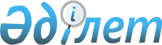 Маңғыстау облысы Ақтау қалалық мәслихатының 2022 жылғы 22 желтоқсандағы № 22/168 "2023 - 2025 жылдарға арналған Ақтау қаласының бюджеті туралы" шешіміне өзгерістер енгізу туралыМаңғыстау облысы Ақтау қалалық мәслихатының 2023 жылғы 6 желтоқсандағы № 8/44 шешімі
      Ақтау қалалық мәслихаты ШЕШІМ ҚАБЫЛДАДЫ:
      1.Ақтау қалалық мәслихатының 2022 жылғы 22 желтоқсандағы №22/168 "2023-2025 жылдарға арналған Ақтау қаласының бюджеті туралы" шешіміне келесідей өзгерістер енгізілсін:
      1-тармақ жаңа редакцияда жазылсын: 
      "1. 2023-2025 жылдарға арналған қалалық бюджет тиісінше осы шешімнің 1, 2 және 3-қосымшаларына сәйкес, оның ішінде 2023 жылға мынадай көлемдерде бекітілсін: 
      1) кірістер – 46 809 631,6 мың теңге, оның ішінде:
      салықтық түсімдер бойынша – 28 707 461,0 мың теңге;
      салықтық емес түсімдер бойынша – 278 370,9 мың теңге;
      негізгі капиталды сатудан түсетін түсімдер бойынша – 3 240 445,7 мың теңге;
      трансферттердің түсімдері бойынша – 14 583 354,0 мың теңге;
      2) шығындар – 46 254 606,4 мың теңге;
      3) таза бюджеттік кредиттеу – -107 213 мың теңге, оның ішінде:
      бюджеттік кредиттер – 5 175 мың теңге; 
      бюджеттік кредиттерді өтеу – 112 388 мың теңге;
      4) қаржы активтерiмен операциялар бойынша сальдо – 0 теңге, оның ішінде:
      қаржы активтерiн сатып алу – 0 теңге;
      мемлекеттің қаржы активтерін сатудан түсетін түсімдер – 0 теңге;
      5) бюджет тапшылығы (профициті) – 662 238,2 мың теңге;
      6) бюджет тапшылығын қаржыландыру (профицитін пайдалану) –
      -662 238,2 мың теңге, оның ішінде:
      қарыздар түсімі – 5 175 мың теңге;
      қарыздарды өтеу – 670 565,7 мың теңге;
      бюджет қаражатының пайдаланылатын қалдықтары – 3 152,5 теңге.".
      көрсетілген шешімнің 1 қосымшасы осы шешімнің қосымшасына сәйкес жаңа редакцияда жазылсын.
      2 - тармақта:
      үшінші абзац келесідей мазмұнда жаңа редакцияда жазылсын:
      "Төлем көзінен салық салынатын табыстардан ұсталатын жеке табыс салығы– 4,5 пайыз";
      алтыншы абзац келесідей мазмұнда жаңа редакцияда жазылсын:
      "Әлеуметтік салық – 5,0 пайыз".
      3 - тармақ келесідей мазмұнда жаңа редакцияда жазылсын:
      "2023 жылға арналған қалалық бюджетте республикалық бюджеттен ағымдағы нысаналы трансферттер 3 053 183 мың теңге сомасында қарастырылғаны ескерілсін.";
      көрсетілген шешімнің 4 - қосымшасы осы шешімнің 2 - қосымшасына сәйкес жаңа редакцияда жазылсын.
      2. Осы шешім 2023 жылдың 1 қаңтарынан бастап қолданысқа енгізіледі. 2023 жылға арналған Ақтау қаласының бюджеті 2023-2025 жылдардың үш жылдық кезеңге қалалық бюджет пен Өмірзақ ауылы бюджетінің арасындағы жалпы сипаттағы трансферттер көлемі
      мың теңге
					© 2012. Қазақстан Республикасы Әділет министрлігінің «Қазақстан Республикасының Заңнама және құқықтық ақпарат институты» ШЖҚ РМК
				
      Төраға 

С.Т. Закенов
Ақтау қалалық мәслихатының2023 жылғы 6 желтоқсандағы№ 8/44 шешіміне 1- қосымша Ақтау қалалық мәслихатының2022 жылғы 22 желтоқсандағы№ 22/168 шешіміне 1 -қосымша
Санаты
Санаты
Санаты
Санаты
Санаты
Сомасы, мың теңге
Сыныбы
Сыныбы
Сыныбы
Сыныбы
Сомасы, мың теңге
Ішкі сыныбы
Ішкі сыныбы
Ішкі сыныбы
Сомасы, мың теңге
Ерекшелігі
Ерекшелігі
Сомасы, мың теңге
Атауы
Атауы
Сомасы, мың теңге
 1. КІРІСТЕР
 1. КІРІСТЕР
46 809 631,60
1
Салықтық түсімдер
Салықтық түсімдер
28 707 461,00
01
Табыс салығы
Табыс салығы
11 208 593,80
1
Корпоративтік табыс салығы
Корпоративтік табыс салығы
8 974 064,70
2
Жеке табыс салығы
Жеке табыс салығы
2 234 529,10
03
Әлеуметтiк салық
Әлеуметтiк салық
1 998 001,20
1
Әлеуметтік салық
Әлеуметтік салық
1 998 001,20
04
Меншiкке салынатын салықтар
Меншiкке салынатын салықтар
5 672 732,00
1
Мүлiкке салынатын салықтар
Мүлiкке салынатын салықтар
3 343 884,70
3
Жер салығы
Жер салығы
244 899,90
4
Көлiк құралдарына салынатын салық
Көлiк құралдарына салынатын салық
2 083 819,90
5
Бірыңғай жер салығы
Бірыңғай жер салығы
127,50
05
Тауарларға, жұмыстарға және көрсетілетін қызметтерге салынатын iшкi салықтар
Тауарларға, жұмыстарға және көрсетілетін қызметтерге салынатын iшкi салықтар
7 144 200,80
2
Акциздер
Акциздер
1 266 966,00
3
Табиғи және басқа да ресурстарды пайдаланғаны үшiн түсетiн түсiмдер
Табиғи және басқа да ресурстарды пайдаланғаны үшiн түсетiн түсiмдер
280 303,5
4
Кәсiпкерлiк және кәсiби қызметтi жүргiзгенi үшiн алынатын алымдар
Кәсiпкерлiк және кәсiби қызметтi жүргiзгенi үшiн алынатын алымдар
5 596 931,30
07
Басқа да салықтар
Басқа да салықтар
2 920,50
1
Басқа да салықтар
Басқа да салықтар
2 920,50
08
Заңдық маңызы бар әрекеттерді жасағаны және (немесе) оған уәкілеттігі бар мемлекеттік органдар немесе лауазымды адамдар құжаттар бергені үшін алынатын міндетті төлемдер
Заңдық маңызы бар әрекеттерді жасағаны және (немесе) оған уәкілеттігі бар мемлекеттік органдар немесе лауазымды адамдар құжаттар бергені үшін алынатын міндетті төлемдер
2 681 012,70
1
Мемлекеттік баж
Мемлекеттік баж
2 681 012,70
2
Салықтық емес түсiмдер
Салықтық емес түсiмдер
278 370,90
01
Мемлекеттік меншіктен түсетін кірістер
Мемлекеттік меншіктен түсетін кірістер
78 236,20
5
Мемлекет меншігіндегі мүлікті жалға беруден түсетін кірістер
Мемлекет меншігіндегі мүлікті жалға беруден түсетін кірістер
73 802,00
7
Мемлекеттік бюджеттен берілген кредиттер бойынша сыйақылар
Мемлекеттік бюджеттен берілген кредиттер бойынша сыйақылар
1,80
9
Мемлекет меншігінен түсетін басқа да кірістер 
Мемлекет меншігінен түсетін басқа да кірістер 
4 432,40
02
Мемлекеттік бюджеттен қаржыландырылатын мемлекеттік мекемелердің тауарларды (жұмыстарды, көрсетілетін қызметтерді) өткізуінен түсетін түсімдер
Мемлекеттік бюджеттен қаржыландырылатын мемлекеттік мекемелердің тауарларды (жұмыстарды, көрсетілетін қызметтерді) өткізуінен түсетін түсімдер
18,30
1
Мемлекеттік бюджеттен қаржыландырылатын мемлекеттік мекемелердің тауарларды (жұмыстарды, көрсетілетін қызметтерді) өткізуінен түсетін түсімдер
Мемлекеттік бюджеттен қаржыландырылатын мемлекеттік мекемелердің тауарларды (жұмыстарды, көрсетілетін қызметтерді) өткізуінен түсетін түсімдер
18,30
03
Мемлекеттік бюджеттен қаржыландырылатын мемлекеттік мекемелер ұйымдастыратын мемлекеттік сатып алуды өткізуден түсетін ақша түсімдері 
Мемлекеттік бюджеттен қаржыландырылатын мемлекеттік мекемелер ұйымдастыратын мемлекеттік сатып алуды өткізуден түсетін ақша түсімдері 
8 295,10
1
Мемлекеттік бюджеттен қаржыландырылатын мемлекеттік мекемелер ұйымдастыратын мемлекеттік сатып алуды өткізуден түсетін ақша түсімдері 
Мемлекеттік бюджеттен қаржыландырылатын мемлекеттік мекемелер ұйымдастыратын мемлекеттік сатып алуды өткізуден түсетін ақша түсімдері 
8 295,10
04
Мемлекеттік бюджеттен қаржыландырылатын, сондай-ақ Қазақстан Республикасы Ұлттық Банкінің бюджетінен (шығыстар сметасынан) ұсталатын және қаржыландырылатын мемлекеттік мекемелер салатын айыппұлдар, өсімпұлдар, санкциялар, өндіріп алулар
Мемлекеттік бюджеттен қаржыландырылатын, сондай-ақ Қазақстан Республикасы Ұлттық Банкінің бюджетінен (шығыстар сметасынан) ұсталатын және қаржыландырылатын мемлекеттік мекемелер салатын айыппұлдар, өсімпұлдар, санкциялар, өндіріп алулар
54 237,30
1
Мұнай секторы ұйымдарынан, Жәбірленушілерге өтемақы қорынан және Білім беру инфрақұрылымын қолдау қорынан түсетін түсімдерді қоспағанда, мемлекеттік бюджеттен қаржыландырылатын, сондай-ақ Қазақстан Республикасы Ұлттық Банкінің бюджетінен (шығыстар сметасынан) ұсталатын және қаржыландырылатын мемлекеттік мекемелер салатын айыппұлдар, өсімпұлдар, санкциялар, өндіріп алулар
Мұнай секторы ұйымдарынан, Жәбірленушілерге өтемақы қорынан және Білім беру инфрақұрылымын қолдау қорынан түсетін түсімдерді қоспағанда, мемлекеттік бюджеттен қаржыландырылатын, сондай-ақ Қазақстан Республикасы Ұлттық Банкінің бюджетінен (шығыстар сметасынан) ұсталатын және қаржыландырылатын мемлекеттік мекемелер салатын айыппұлдар, өсімпұлдар, санкциялар, өндіріп алулар
54 237,30
06
Басқа да салықтық емес түсiмдер
Басқа да салықтық емес түсiмдер
137 584,00
1
Басқа да салықтық емес түсiмдер
Басқа да салықтық емес түсiмдер
137 584,0
3
Негізгі капиталды сатудан түсетін түсімдер
Негізгі капиталды сатудан түсетін түсімдер
3 240 445,70
01
Мемлекеттік мекемелерге бекітілген мемлекеттік мүлікті сату
Мемлекеттік мекемелерге бекітілген мемлекеттік мүлікті сату
2 621 020,70
1
Мемлекеттік мекемелерге бекітілген мемлекеттік мүлікті сату
Мемлекеттік мекемелерге бекітілген мемлекеттік мүлікті сату
2 621 020,70
03
Жердi және материалдық емес активтердi сату
Жердi және материалдық емес активтердi сату
619 425,00
1
Жерді сату
Жерді сату
501 500,00
2
Материалдық емес активтерді сату
Материалдық емес активтерді сату
117 925,00
4
Трансферттердің түсімдері
Трансферттердің түсімдері
14 583 354,00
02
Мемлекеттiк басқарудың жоғары тұрған органдарынан түсетiн трансферттер
Мемлекеттiк басқарудың жоғары тұрған органдарынан түсетiн трансферттер
14 583 354,00
2
Облыстық бюджеттен түсетiн трансферттер
Облыстық бюджеттен түсетiн трансферттер
14 583 354,00
Функционалдық топ 
Функционалдық топ 
Функционалдық топ 
Функционалдық топ 
Функционалдық топ 
Сомасы, мың теңге
Кіші функция
Кіші функция
Кіші функция
Кіші функция
Сомасы, мың теңге
Бюджеттік бағдарламалардың әкімшісі 
Бюджеттік бағдарламалардың әкімшісі 
Бюджеттік бағдарламалардың әкімшісі 
Сомасы, мың теңге
Бағдарлама
Бағдарлама
Сомасы, мың теңге
Атауы
Сомасы, мың теңге
2. ШЫҒЫНДАР
46 254 606,4
01
Жалпы сипаттағы мемлекеттік қызметтер 
703 922,4
1
Мемлекеттiк басқарудың жалпы функцияларын орындайтын өкiлдi, атқарушы және басқа органдар
304 193,0
112
Аудан (облыстық маңызы бар қала) мәслихатының аппараты
51 729,0
001
Аудан (облыстық маңызы бар қала) мәслихатының қызметін қамтамасыз ету жөніндегі қызметтер
46 835,0
003
Мемлекеттік органның күрделі шығыстары
3 610,0
005
Мәслихаттар депутаттары қызметінің тиімділігін арттыру
1 284,0
122
Аудан (облыстық маңызы бар қала) әкімінің аппараты
252 464,0
001
Аудан (облыстық маңызы бар қала) әкімінің қызметін қамтамасыз ету жөніндегі қызметтер
244 329,0
003
Мемлекеттік органның күрделі шығыстары
8 135,0
2
Қаржылық қызмет
55 990,6
452
Ауданның (облыстық маңызы бар қаланың) қаржы бөлімі
55 990,6
001
Ауданның (облыстық маңызы бар қаланың) бюджетін орындау және коммуналдық меншігін басқару саласындағы мемлекеттік саясатты іске асыру жөніндегі қызметтер
39 551,3
003
Салық салу мақсатында мүлікті бағалауды жүргізу
11 748,0
010
Жекешелендіру, коммуналдық меншікті басқару, жекешелендіруден кейінгі қызмет және осыған байланысты дауларды реттеу
4 117,2
018
Мемлекеттік органның күрделі шығыстары
574,1
5
Жоспарлау және статистикалық қызмет
45 108,0
453
Ауданның (облыстық маңызы бар қаланың) экономика және бюджеттік жоспарлау бөлімі
45 108,0
001
Экономикалық саясатты, мемлекеттік жоспарлау жүйесін қалыптастыру және дамыту саласындағы мемлекеттік саясатты іске асыру жөніндегі қызметтер
44 408,0
004
Мемлекеттік органның күрделі шығыстары
700,0
9
Жалпы сипаттағы өзге де мемлекеттiк қызметтер
298 630,8
454
Ауданның (облыстық маңызы бар қаланың) кәсіпкерлік және ауыл шаруашылығы бөлімі
81 535,8
001
Жергілікті деңгейде кәсіпкерлікті және ауыл шаруашылығын дамыту саласындағы мемлекеттік саясатты іске асыру жөніндегі қызметтер
81 535,8
467
Ауданның (облыстық маңызы бар қаланың) құрылыс бөлімі
217 095,0
040
Мемлекеттік органдардың объектілерін дамыту
217 095,0
02
Қорғаныс
119 159,0
1
Әскери мұқтаждар
111 159,0
122
Аудан (облыстық маңызы бар қала) әкімінің аппараты
111 159,0
005
Жалпыға бірдей әскери міндетті атқару шеңберіндегі іс-шаралар
111 159,0
2
Төтенше жағдайлар жөніндегі жұмыстарды ұйымдастыру
8 000,0
122
Аудан (облыстық маңызы бар қала) әкімінің аппараты
8 000,0
006
Аудан (облыстық маңызы бар қала) ауқымындағы төтенше жағдайлардың алдын алу және оларды жою
8 000,0
03
Қоғамдық тәртіп, қауіпсіздік, құқықтық, сот, қылмыстық-атқару қызметі
211 132,2
9
Қоғамдық тәртіп және қауіпсіздік саласындағы басқа да қызметтер
211 132,2
485
Ауданның (облыстық маңызы бар қаланың) жолаушылар көлігі және автомобиль жолдары бөлімі
185 906,6
021
Елдi мекендерде жол қозғалысы қауiпсiздiгін қамтамасыз ету
185 906,6
499
Ауданның (облыстық маңызы бар қаланың) азаматтық хал актілерін тіркеу бөлімі
25 225,6
001
Жергілікті деңгейде азаматтық хал актілерін тіркеу саласындағы мемлекеттік саясатты іске асыру жөніндегі қызметтер
25 225,6
06
Әлеуметтік көмек және әлеуметтік қамсыздандыру
6 116 952,7
1
Әлеуметтiк қамсыздандыру
657 151,0
451
Ауданның (облыстық маңызы бар қаланың) жұмыспен қамту және әлеуметтік бағдарламалар бөлімі
657 151,0
005
Мемлекеттік атаулы әлеуметтік көмек
657 151,0
2
Әлеуметтiк көмек
5 163 844,7
451
Ауданның (облыстық маңызы бар қаланың) жұмыспен қамту және әлеуметтік бағдарламалар бөлімі
5 115 332,7
002
Жұмыспен қамту бағдарламасы
699 060,9
006
Тұрғын үйге көмек көрсету
45 987,0
007
Жергілікті өкілетті органдардың шешімі бойынша мұқтаж азаматтардың жекелеген топтарына әлеуметтік көмек
1 663 751,0
010
Үйден тәрбиеленіп оқытылатын мүгедектігі бар балаларды материалдық қамтамасыз ету
25 322,0
014
Мұқтаж азаматтарға үйде әлеуметтік көмек көрсету 
449 928,0
017
Оңалтудың жеке бағдарламасына сәйкес мұқтаж мүгедектігі бар адамдарды протездік-ортопедиялық көмек, сурдотехникалық құралдар, тифлотехникалық құралдар, санаторий-курорттық емделу, мiндеттi гигиеналық құралдармен қамтамасыз ету, арнаулы жүрiп-тұру құралдары, жеке көмекшінің және есту бойынша мүгедектігі бар адамдарға қолмен көрсететiн тіл маманының қызметтері мен қамтамасыз ету
2 177 896,0
023
Жұмыспен қамту орталықтарының қызметін қамтамасыз ету
53 387,8
485
Ауданның (облыстық маңызы бар қаланың) жолаушылар көлігі және автомобиль жолдары бөлімі
48 512,0
068
Жергілікті өкілдік органдардың шешімі бойынша қалалық қоғамдық көлікте (таксиден басқа) жеңілдікпен, тегін жол жүру түрінде азаматтардың жекелеген санаттарын әлеуметтік қолдау
48 512,0
9
Әлеуметтiк көмек және әлеуметтiк қамтамасыз ету салаларындағы өзге де қызметтер
295 957,0
451
Ауданның (облыстық маңызы бар қаланың) жұмыспен қамту және әлеуметтік бағдарламалар бөлімі
154 789,0
001
Жергілікті деңгейде халық үшін әлеуметтік бағдарламаларды жұмыспен қамтуды қамтамасыз етуді іске асыру саласындағы мемлекеттік саясатты іске асыру жөніндегі қызметтер
105 648,0
011
Жәрдемақыларды және басқа да әлеуметтік төлемдерді есептеу, төлеу мен жеткізу бойынша қызметтерге ақы төлеу
1 557,0
028
Күш көрсету немесе күш көрсету қаупі салдарынан қиын жағдайларға тап болған тәуекелдер тобындағы адамдарға қызметтер
24 288,0
067
Ведомстволық бағыныстағы мемлекеттік мекемелер мен ұйымдардың күрделі шығыстары
23 296,0
497
Ауданның (облыстық маңызы бар қаланың) тұрғын үй-коммуналдық шаруашылық бөлімі
141 168,0
094
Әлеуметтік көмек ретінде тұрғын үй сертификаттарын беру
141 168,0
07
Тұрғын үй -коммуналдық шаруашылық
11 910 612,8
1
Тұрғын үй шаруашылығы
6 112 169,9
467
Ауданның (облыстық маңызы бар қаланың) құрылыс бөлімі
5 434 975,5
003
Коммуналдық тұрғын үй қорының тұрғын үйін жобалау және (немесе) салу, реконструкциялау
1 424 745,3
004
Инженерлік-коммуникациялық инфрақұрылымды жобалау, дамыту және (немесе) жайластыру
4 010 230,2
479
Ауданның (облыстық маңызы бар қаланың) тұрғын үй инспекциясы бөлімі
147 688,1
001
Жергілікті деңгейде тұрғын үй қоры саласындағы мемлекеттік саясатты іске асыру жөніндегі қызметтер
146 767,3
005
Мемлекеттік органның күрделі шығыстары
920,8
497
Ауданның (облыстық маңызы бар қаланың) тұрғын үй-коммуналдық шаруашылық бөлімі
529 506,3
001
Жергілікті деңгейде тұрғын үй-коммуналдық шаруашылық саласындағы мемлекеттік саясатты іске асыру бойынша қызметтер
334 467,3
005
Мемлекеттік тұрғын үй қорын сақтауды үйымдастыру
195 039,0
2
Коммуналдық шаруашылық
809 412,9
467
Ауданның (облыстық маңызы бар қаланың) құрылыс бөлімі
559 412,9
005
Коммуналдық шаруашылығын дамыту
1 000,0
006
Сумен жабдықтау және су бұру жүйесін дамыту
557 412,9
007
Қаланы және елді мекендерді абаттандыруды дамыту
1 000,0
497
Ауданның (облыстық маңызы бар қаланың) тұрғын үй-коммуналдық шаруашылық бөлімі
250 000,0
016
Сумен жабдықтау және су бұру жүйесінің жұмыс істеуі
250 000,0
3
Елді-мекендерді көркейту
4 989 030,0
497
Ауданның (облыстық маңызы бар қаланың) тұрғын үй-коммуналдық шаруашылық бөлімі
4 989 030,0
025
Елді мекендердегі көшелерді жарықтандыру
2 132 631,6
030
Елді мекендердің санитариясын қамтамасыз ету
1 383 022,0
034
Жерлеу орындарын ұстау және туыстары жоқ адамдарды жерлеу
5 800,0
035
Елді мекендерді абаттандыру және көгалдандыру
1 467 576,4
08
Мәдениет, спорт, туризм және ақпараттық кеңістік
1 161 218,3
1
Мәдениет саласындағы қызмет
794 591,3
467
Ауданның (облыстық маңызы бар қаланың) құрылыс бөлімі
7 077,3
011
Мәдениет объектілерін дамыту
7 077,3
802
Ауданның (облыстық маңызы бар қаланың) мәдениет, дене шынықтыру және спорт бөлімі
787 514,0
005
Мәдени-демалыс жұмысын қолдау
787 514,0
2
Спорт
57 486,3
802
Ауданның (облыстық маңызы бар қаланың) мәдениет, дене шынықтыру және спорт бөлімі
57 486,3
007
Аудандық (облыстық маңызы бар қалалық) деңгейде спорттық жарыстар өткiзу
40 937,3
008
Әртүрлi спорт түрлерi бойынша аудан (облыстық маңызы бар қала) құрама командаларының мүшелерiн дайындау және олардың облыстық спорт жарыстарына қатысуы
16 549,0
3
Ақпараттық кеңiстiк
94 190,0
470
Аудандық (облыстық маңызы бар қаланың) ішкі саясат және тілдерді дамыту бөлімі
8 589,0
005
Мемлекеттік ақпараттық саясат жүргізу жөніндегі қызметтер
8 589,0
802
Ауданның (облыстық маңызы бар қаланың) мәдениет, дене шынықтыру және спорт бөлімі
85 601,0
004
Аудандық (қалалық) кiтапханалардың жұмыс iстеуi
85 601,0
9
Мәдениет, спорт, туризм және ақпараттық кеңiстiктi ұйымдастыру жөнiндегi өзге де қызметтер
214 950,7
470
Аудандық (облыстық маңызы бар қаланың) ішкі саясат және тілдерді дамыту бөлімі
171 540,0
001
Жергiлiктi деңгейде ақпарат, мемлекеттілікті нығайту және азаматтардың әлеуметтік оптимизімін қалыптастыру саласындағы мемлекеттік саясатты іске асыру жөніндегі қызметтер
75 243,0
003
Мемлекеттік органның күрделі шығыстары
3 200,0
004
Жастар саясаты саласында іс-шараларды іске асыру
93 097,0
802
Ауданның (облыстық маңызы бар қаланың) мәдениет, дене шынықтыру және спорт бөлімі
43 410,7
001
Жергілікті деңгейде мәдениет, дене шынықтыру және спорт саласында мемлекеттік саясатты іске асыру жөніндегі қызметтер
41 866,7
003
Мемлекеттік органның күрделі шығыстары
1 544,0
09
Отын-энергетика кешені және жер қойнауын пайдалану
5 889 832,4
1
Отын және энергетика
4 451 710,7
467
Ауданның (облыстық маңызы бар қаланың) құрылыс бөлімі
4 451 710,7
009
Жылу-энергетикалық жүйені дамыту
4 451 710,7
9
Отын-энергетика кешені және жер қойнауын пайдалану саласындағы өзге де қызметтер
1 438 121,7
467
Ауданның (облыстық маңызы бар қаланың) құрылыс бөлімі
1 438 121,7
036
Газ тасымалдау жүйесін дамыту
1 438 121,7
10
Ауыл, су, орман, балық шаруашылығы, ерекше қорғалатын табиғи аумақтар, қоршаған ортаны және жануарлар дүниесін қорғау, жер қатынастары
51 409,4
6
Жер қатынастары
49 237,4
463
Ауданның (облыстық маңызы бар қаланың) жер қатынастары бөлімі
49 237,4
001
Аудан (облыстық маңызы бар қала) аумағында жер қатынастарын реттеу саласындағы мемлекеттік саясатты іске асыру жөніндегі қызметтер
46 521,4
003
Елдi мекендердi жер-шаруашылық орналастыру
1 716,0
007
Мемлекеттік органның күрделі шығыстары
1 000,0
9
Ауыл, су, орман, балық шаруашылығы, қоршаған ортаны қорғау және жер қатынастары саласындағы басқа да қызметтер
2 172,0
453
Ауданның (облыстық маңызы бар қаланың) экономика және бюджеттік жоспарлау бөлімі
1 172,0
099
Мамандарға әлеуметтік қолдау көрсету жөніндегі шараларды іске асыру
1 172,0
467
Ауданның (облыстық маңызы бар қаланың) құрылыс бөлімі
1 000,0
056
Жануарларға арналған баспаналар, уақытша ұстау пункттерін салу
1 000,0
11
Өнеркәсіп, сәулет, қала құрылысы және құрылыс қызметі
501 848,6
2
Сәулет, қала құрылысы және құрылыс қызметі
501 848,6
467
Ауданның (облыстық маңызы бар қаланың) құрылыс бөлімі
338 641,8
001
Жергілікті деңгейде құрылыс саласындағы мемлекеттік саясатты іске асыру жөніндегі қызметтер
337 341,8
017
Мемлекеттік органның күрделі шығыстары
1 300,0
468
Ауданның (облыстық маңызы бар қаланың) сәулет және қала құрылысы бөлімі
163 206,8
001
Жергілікті деңгейде сәулет және қала құрылысы саласындағы мемлекеттік саясатты іске асыру жөніндегі қызметтер
50 761,7
003
Аудан аумағында қала құрылысын дамыту схемаларын және елді мекендердің бас жоспарларын әзірлеу
107 301,1
004
Мемлекеттік органның күрделі шығыстары
5 144,0
12
Көлік және коммуникация
3 639 950,7
1
Автомобиль көлiгi
1 723 211,1
485
Ауданның (облыстық маңызы бар қаланың) жолаушылар көлігі және автомобиль жолдары бөлімі
1 723 211,1
022
Көлік инфрақұрылымын дамыту
684 234,1
023
Автомобиль жолдарының жұмыс істеуін қамтамасыз ету
1 019 525,0
045
Аудандық маңызы бар автомобиль жолдарын және елді-мекендердің көшелерін күрделі және орташа жөндеу
19 452,0
9
Көлiк және коммуникациялар саласындағы өзге де қызметтер
1 916 739,6
485
Ауданның (облыстық маңызы бар қаланың) жолаушылар көлігі және автомобиль жолдары бөлімі
1 916 739,6
001
Жергілікті деңгейде жолаушылар көлігі және автомобиль жолдары саласындағы мемлекеттік саясатты іске асыру жөніндегі қызметтер
59 586,6
003
Мемлекеттік органның күрделі шығыстары
150,0
024
Кентiшiлiк (қалаiшiлiк), қала маңындағы ауданiшiлiк қоғамдық жолаушылар тасымалдарын ұйымдастыру
871,0
037
Әлеуметтік маңызы бар қалалық (ауылдық), қала маңындағы және ауданішілік қатынастар бойынша жолаушылар тасымалдарын субсидиялау
1 856 132,0
13
Басқалар
2 148 371,0
3
Кәсiпкерлiк қызметтi қолдау және бәсекелестікті қорғау
4 950,0
454
Ауданның (облыстық маңызы бар қаланың) кәсіпкерлік және ауыл шаруашылығы бөлімі
4 950,0
006
Кәсіпкерлік қызметті қолдау
4 950,0
9
Басқалар
2 143 421,0
467
Ауданның (облыстық маңызы бар қаланың) құрылыс бөлімі
1 005 187,0
077
Өңірлерді дамытудың 2025 жылға дейінгі мемлекеттік бағдарламасы шеңберінде инженерлік инфрақұрылымды дамыту
697 002,0
079
"Ауыл-Ел бесігі" жобасы шеңберінде ауылдық елді мекендердегі әлеуметтік және инженерлік инфрақұрылымдарды дамыту
308 185,0
497
Ауданның (облыстық маңызы бар қаланың) тұрғын үй- коммуналдық шаруашылық бөлімі
1 138 234,0
096
Мемлекеттік-жекешелік әріптестік жобалар бойынша мемлекеттік міндеттемелерді орындау
1 138 234,0
14
Борышқа қызмет көрсету
1 883 589,0
1
Борышқа қызмет көрсету
1 883 589,0
452
Ауданның (облыстық маңызы бар қаланың) қаржы бөлімі
1 883 589,0
013
Жергілікті атқарушы органдардың облыстық бюджеттен қарыздар бойынша сыйақылар мен өзге де төлемдерді төлеу бойынша борышына қызмет көрсету
1 883 589,0
15
Трансферттер
11 916 607,9
1
Трансферттер
11 916 607,9
452
Ауданның (облыстық маңызы бар қаланың) қаржы бөлімі
11 916 607,9
006
Пайдаланылмаған (толық пайдаланылмаған) нысаналы трансферттерді қайтару
689,0
007
Бюджеттік алып коюлар
10 930 780,0
024
Заңнаманы өзгертуге байланысты жоғары тұрған бюджеттің шығындарын өтеуге төменгі тұрған бюджеттен ағымдағы нысаналы трансферттер
337 615,0
038
Субвенциялар
443 989,9
054
Қазақстан Республикасының Ұлттық қорынан берілетін нысаналы трансферт есебінен республикалық бюджеттен бөлінген пайдаланылмаған (түгел пайдаланылмаған) нысаналы трансферттердің сомасын қайтару
203 534,0
Санаты
Санаты
Санаты
Санаты
Санаты
Сомасы, мың теңге
Сыныбы
Сыныбы
Сыныбы
Сыныбы
Сомасы, мың теңге
Ішкі сыныбы
Ішкі сыныбы
Ішкі сыныбы
Сомасы, мың теңге
Ерекшелігі
Ерекшелігі
Сомасы, мың теңге
Атауы
3. ТАЗА БЮДЖЕТТІК КРЕДИТТЕУ 
-107 213,0
Бюджеттік кредиттер 
5 175,0
10
Ауыл, су, орман, балық шаруашылығы, ерекше қорғалатын табиғи аумақтар, қоршаған ортаны және жануарлар дүниесін қорғау, жер қатынастары
5 175,0
9
Ауыл, су, орман, балық шаруашылығы, қоршаған ортаны қорғау және жер қатынастары саласындағы басқа да қызметтер
5 175,0
453
Ауданның (облыстық маңызы бар қаланың) экономика және бюджеттік жоспарлау бөлімі
5 175,0
006
Мамандарды әлеуметтік қолдау шараларын іске асыру үшін бюджеттік кредиттер
5 175,0
Санаты
Санаты
Санаты
Санаты
Санаты
Сомасы, мың теңге
Сыныбы
Сыныбы
Сыныбы
Сыныбы
Сомасы, мың теңге
Ішкі сыныбы
Ішкі сыныбы
Ішкі сыныбы
Сомасы, мың теңге
Ерекшелігі
Ерекшелігі
Сомасы, мың теңге
Бюджеттік кредиттерді өтеу
112 388,0
5
Бюджеттік кредиттерді өтеу
112 388,0
01
01
Бюджеттік кредиттерді өтеу
112 388,0
1
Мемлекеттік бюджеттен берілген бюджеттік кредиттерді өтеу
112 388,0
4. ҚАРЖЫ АКТИВТЕРІМЕН ОПЕРАЦИЯЛАР БОЙЫНША САЛЬДО
0
Қаржы активтерін сатып алу
0
Мемлекеттің қаржы активтерін сатудан түсетін түсімдер
0
5. БЮДЖЕТ ТАПШЫЛЫҒЫ (ПРОФИЦИТІ)
662 238,2
6. БЮДЖЕТ ТАПШЫЛЫҒЫН ҚАРЖЫЛАНДЫРУ (ПРОФИЦИТІН ПАЙДАЛАНУ)
-662 238,2
7
Қарыздар түсімдері
5 175,0
01
01
Мемлекеттік ішкі қарыздар
5 175,0
2
Қарыз алу келісім-шарттары
5 175,0
Функционалдық топ
Функционалдық топ
Функционалдық топ
Функционалдық топ
Функционалдық топ
Сомасы, мың теңге
Кіші функция
Кіші функция
Кіші функция
Кіші функция
Сомасы, мың теңге
Бюджеттік бағдарламалардың әкімшісі
Бюджеттік бағдарламалардың әкімшісі
Бюджеттік бағдарламалардың әкімшісі
Сомасы, мың теңге
Сомасы, мың теңге
16
Қарыздарды өтеу
670 565,7
1
Қарыздарды өтеу
670 565,7
452
Ауданның (облыстық маңызы бар қаланың) қаржы бөлімі
670 565,7
008
Жергілікті атқарушы органның жоғары тұрған бюджет алдындағы борышын өтеу
670 565,7
Санаты
Санаты
Санаты
Санаты
Сомасы, мың теңге
Сыныбы
Сыныбы
Сыныбы
Сыныбы
Сомасы, мың теңге
Ішкі сыныбы
Ішкі сыныбы
Ішкі сыныбы
Сомасы, мың теңге
Ерекшелігі
Ерекшелігі
Сомасы, мың теңге
Бюджет қаражатының бос қалдықтары
3 152,5
8
Бюджет қаражатының пайдаланылатын қалдықтары
3 152,5
01
01
Бюджет қаражаты қалдықтары
3 152,5
1
Бюджет қаражатының бос қалдықтары
3 152,5Ақтау қалалық мәслихатының2023 жылғы 6 желтоқсандағы№8/44 шешіміне 2- қосымшаАқтау қалалық мәслихатының2022 жылғы 22 желтоқсандағы№ 22/168 шешіміне 4 -қосымша
Атауы
2023 жыл
2024 жыл
2025 жыл
Қалалық бюджеттен ауылдық бюджетке берілетін бюджеттік субвенциялардың көлемі
443 989,9
127 058,0
138 419,0
Өмірзақ ауылы
443 989,9
127 058,0
138 419,0